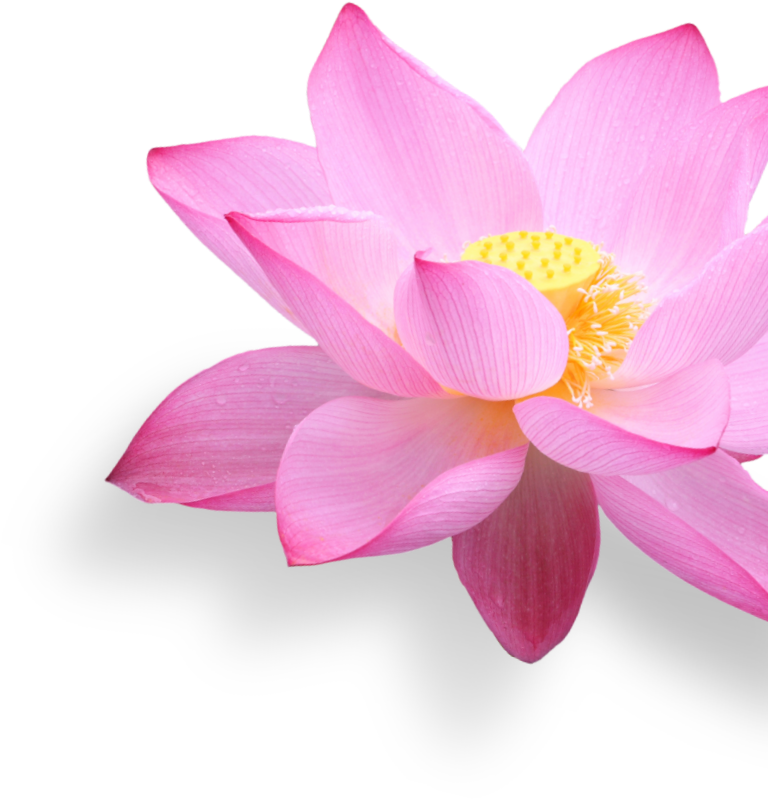 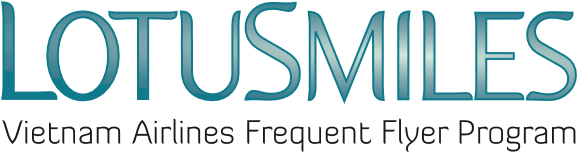 기타 보너스 수령 요청(골든 로터스 프로그램 파트너의 제품 및 서비스)보너스 수령 요청 회원 정보회원 성명:골든로터스 번호:이메일:						전화 번호:보너스 수령 주소:주의사항: 메일 및 전화번호가 필수 항목입니다 Mobifone 보너스 수령 요청베트남항공 매표소 및 지점에서 경품 수령 시 제출해야 하는 서류:보너스 수령 신청서;회원의 신분증/주민 등록증 또는 여권 (원본) 및 리워드 이용자의 신분증;골든 로터스 회원 카드;위임장 (회원이 직접 수려하지 않는 경우).주의사항: 보너스 를 받기 전에 골든로투 스와 Mobifone의 장기 연결 간의 제휴 회원으로 등록해야 합니다.MobiFone 서비스 요금 공제보너스는회원 본인의 선불 및 후불 패키지에 적용됩니다.보너스 요청은 취소할수없으며이용요금은다음 달부터 공제됩니다.베트남항공의골든로터스 약관및개인정보 보호정책에 동의합니다.날짜:      년    월    일회원 서명보너스 패키지(200,000 VND; 500,000 VND; 1,000,000 VND)MobiFone 전화 번호